Каратузский сельсовет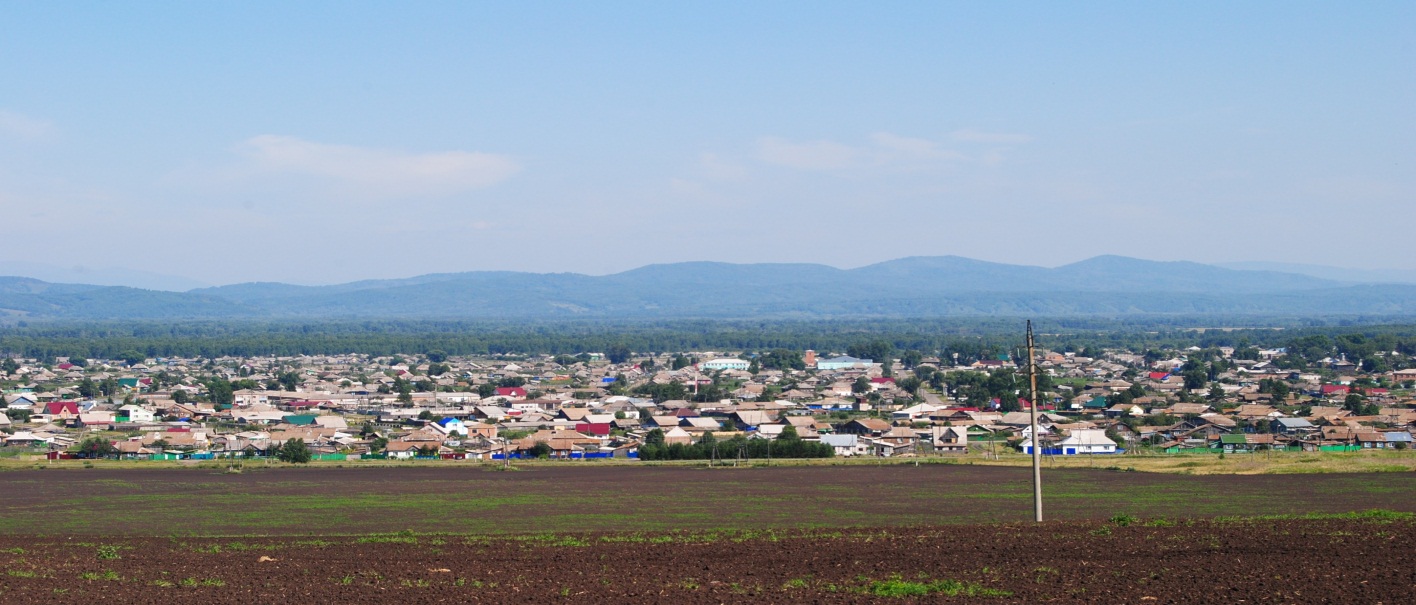 № 12 (360) от 28 апреля 2022 г.с. КаратузскоеАДМИНИСТРАЦИЯ КАРАТУЗСКОГО СЕЛЬСОВЕТАПОСТАНОВЛЕНИЕО внесении изменений в постановление от 07.05.2020г. №77-П «Об обеспечении исполнения осужденными наказаний в виде обязательных и исправительных работ в Каратузском сельсовете»В соответствии со статьями 49, 50 Уголовного кодекса Российской Федерации, статьями 25, 39 Уголовно-исполнительного кодекса Российской Федерации, руководствуясь Уставом Каратузского сельсовета Каратузского района Красноярского края,ПОСТАНОВЛЯЮ:1. Внести в постановление от 07.05.2020г. №77-П «Об обеспечении исполнения осужденными наказаний в виде обязательных и исправительных работ в Каратузском сельсовете» следующие изменения:- Приложение №3 к постановлению изложить в новой редакции согласно приложению к настоящему постановлению.2. Настоящее постановление вступает в силу в день, следующий за днем его официального опубликования в печатном издании «Каратузский Вестник»3. Контроль за исполнением настоящего постановления оставляю за собой.Приложение к постановлению администрации Каратузского сельсовета от 21.04.2022г. №54-П«Приложение № 3к постановлениюот 07.05.2020 г. № 77-ППеречень объектов (предприятий, учреждений, организаций) для исполнения наказаний в виде исправительных работ для осужденных на территории Каратузского сельсоветаАДМИНИСТРАЦИЯ КАРАТУЗСКОГО СЕЛЬСОВЕТАПОСТАНОВЛЕНИЕО внесении изменений в постановление от 20.06.2016 года № 289-П «Об утверждении примерного Положения об оплате труда работников муниципального бюджетного учреждения «Каратузская сельская централизованная бухгалтерия» оплата труда которых, осуществляется по новой системе оплаты труда».В соответствии с Трудовым кодекса Российской Федерации,  Законом Красноярского края от 29.10.2009 № 9-3864 "О  системах оплаты труда работников краевых государственных учреждений", Решением Каратузского сельского Совета депутатов от 15.06.2016 №  Р-39 «Об утверждении Положения о  системе оплаты труда работников муниципальных бюджетных учреждений и работников ОМС не являющимися лицами, замещающими муниципальные должности, муниципальными служащими Каратузского сельсовета», в целях реализации решения об индексации  с 1 июля 2022 года заработной платы работников бюджетной сферы органами местного самоуправления, исполнения письма финансового управления администрации Каратузского района  от 13.04.2022 года № 31 «О подходах по повышению заработной платы в 2022году», руководствуясь Уставом Каратузского сельсовета Каратузского района Красноярского края ПОСТАНОВЛЯЮ:1. Внести изменения в примерное Положение об оплате труда работников муниципального бюджетного учреждения «Каратузская сельская централизованная бухгалтерия», оплата труда, которых осуществляется по новой системе оплаты труда , утвержденное постановлением от 20.06.2016г. №289-П, (далее Учреждение), изложив приложение 1 в новой редакции согласно приложению  к настоящему Постановлению.2. Директору муниципального бюджетного учреждения «Каратузская сельская централизованная бухгалтерия», Ивановой Е.Е. производить начисление и оплату труда работников   в соответствии с положением.3.   Контроль, за исполнением настоящего Постановления оставляю за собой.4.   Настоящее постановление вступает в силу в день, следующий за днем его официального опубликования в печатном издании «Каратузский Вестник», но не ранее 01.07.2022г.Приложение к постановлению от 22.04.2022г.  №55-П«Приложение № 1                                                                     к положению об оплате труда                                                                                    работников МБУ «КСЦБ»,                                                                                      оплата труда которых осуществляется                                                                         по новой системе оплаты трудаII. Минимальные размеры окладов (должностных окладов), ставок заработной платы, определяемые по квалификационным уровням профессиональных квалификационных групп и отдельным  должностям, не включенным в профессиональные квалификационные группы2.1. Минимальные размеры окладов (должностных окладов), ставок заработной платы по общеотраслевым должностям руководителей, специалистов и служащих устанавливаются на основе отнесения занимаемых ими должностей к квалификационным уровням ПКГ, утвержденным Приказом Министерства здравоохранения и социального развития Российской Федерации от 29.05.2008 N 247н "Об утверждении профессиональных квалификационных групп общеотраслевых должностей руководителей, специалистов и служащих":2.2. Минимальные размеры окладов (должностных окладов), ставок заработной платы по должностям общеотраслевых профессий рабочих устанавливаются на основе отнесения занимаемых ими должностей к квалификационным уровням ПКГ, утвержденным Приказом Министерства здравоохранения и социального развития Российской Федерации от 29.05.2008 N 248н "Об утверждении профессиональных квалификационных групп общеотраслевых профессий рабочих":АДМИНИСТРАЦИЯ КАРАТУЗСКОГО  СЕЛЬСОВЕТАПОСТАНОВЛЕНИЕО внесении изменений в Положение об оплате труда работников ОМС, не являющихся лицами, замещающими муниципальные должности, муниципальных служащих,  оплата труда, которых осуществляется по новой системе оплаты труда, утвержденное постановлением от 30.09.2013 года № 264-П В соответствии с Трудовым кодексом Российской Федерации, Законом Красноярского края от 29.10.2009 № 9-3864 «О системах оплаты труда работников краевых государственных учреждений», Решением Каратузского сельского Совета депутатов от 15.06.2016 г. № Р-39 «Об утверждении Положения о новой системе оплаты труда работников муниципальных бюджетных учреждений и работников  ОМС  не являющимися лицами, замещающими муниципальные должности, муниципальных служащих, Каратузского сельсовета», руководствуясь статьей 24 Устава Каратузского сельсовета Каратузского района Красноярского края, ПОСТАНОВЛЯЮ:1. Внести в Положение об оплате труда работников ОМС, не являющихся лицами, замещающими муниципальные должности, муниципальных служащих,  оплата труда, которых осуществляется по новой системе оплаты труда, утвержденное постановлением от 30.09.2013 года № 264-П, следующие изменения:1.1.Приложение 1 к положению изложить в новой редакции:«Приложение 1 к положению об оплате труда работников ОМС администрации Каратузского сельсовета, оплата труда которых осуществляется по новой системе оплаты трудаМинимальные размеры окладов (должностных окладов), ставок заработной платы, определяемые по квалификационным уровням профессиональных квалификационных групп и отдельным должностям, не включенным в профессиональные квалификационные группы1. Минимальные размеры окладов (должностных окладов), ставок заработной платы по общеотраслевым должностям руководителей, специалистов и служащих устанавливаются на основе отнесения занимаемых ими должностей к квалификационным уровням ПКГ, утвержденным Приказом Министерства здравоохранения и социального развития Российской Федерации от 29.05.2008 №247н «Об утверждении профессиональных квалификационных групп общеотраслевых должностей руководителей, специалистов и служащих».2. Минимальные размеры окладов (должностных окладов), ставок заработной платы по должностям общеотраслевых профессий рабочих устанавливаются на основе отнесения занимаемых ими должностей к квалификационным уровням ПКГ, утвержденным Приказом Министерства здравоохранения и социального развития Российской Федерации от 29.05.2008 N 248н "Об утверждении профессиональных квалификационных групп общеотраслевых профессий рабочих":	3. Контроль за исполнением настоящего постановления оставляю за собой.	4. Постановление вступает в силу в день, следующий за днем его официального опубликования в печатном издании «Каратузский Вестник», но не ранее 01.07.2022 года.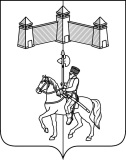 АДМИНИСТРАЦИЯ КАРАТУЗСКОГО СЕЛЬСОВЕТАПОСТАНОВЛЕНИЕОб утверждении муниципальной программы по противодействию коррупции в Каратузском сельсовете на 2022 – 2024 годы и плана мероприятий по ее реализацииВ соответствии с Федеральным законом от 25.12.2008г. №273 – ФЗ «О противодействии коррупции», Федеральным законом  от 06.10.2003г. № 131 - ФЗ «Об общих принципах организации местного самоуправления в Российской Федерации», Федеральным законом  от 03.12.2012г. № 230 – ФЗ «О контроле за соответствием расходов лиц, замещающих государственные должности, и иных лиц их доходам», Федеральным законом  от 02.03.2007г. № 25 – ФЗ «О муниципальной службе в Российской Федерации», Законом Красноярского края от 07.07.2009г. № 8–3610 «О противодействии коррупции в Красноярском крае», руководствуясь Уставом Каратузского сельсовета Каратузского района Красноярского краяПОСТАНОВЛЯЮ:1. Утвердить муниципальную программу по противодействию коррупции в Каратузском сельсовете на 2022 – 2024 годы согласно приложению №1.2. Утвердить план мероприятий по реализации муниципальной программы по противодействию коррупции в Каратузском сельсовете на 2022 – 2024 годы»  согласно приложению №2.3. Настоящее постановление вступает в силу в день, следующий за днем его официального опубликования в печатном издании «Каратузский Вестник» и подлежит размещению на официальном сайте администрации Каратузского сельсовета в сети интернет.4. Контроль за исполнением настоящего постановления оставляю за собой.Приложение №1 к постановлению администрации Каратузского сельсовета от 26.04.2022г. №57-ППаспорт муниципальной программы по противодействию коррупции в Каратузском сельсовете на 2022 - 2024 годыПриложение № 2к постановлению администрацииКаратузского сельсоветаот 26.04.2022г. №57-ППлан мероприятий по реализации муниципальной программы по противодействию коррупции в Каратузском сельсовете на 2022 – 2024 годы»Выпуск номера подготовила администрация Каратузского сельсовета.Тираж: 50 экземпляров.Адрес: село Каратузское улица Ленина 3021.04.2022г.с.Каратузское№54-ПГлава администрацииКаратузского сельсоветаА.А.СаарN п/пНаименование объектаАдрес места нахождения1ИП Баюрас К.П.Красноярский край, Каратузский район, с.Каратузское, ул.Весення, 4-12 ИП Шейфер Е.Н.Красноярский край, Каратузский район, с.Каратузское, ул. Юбилейная, 1И3КФХ Иванов Д.В.Красноярский край, Каратузский район, с.Каратузское, ул.Чехова, 224КГКУ «Каратузский отдел Ветеринарии»Красноярский край, Каратузский район, с.Каратузское, ул.Хлебная, 215КФХ Тушин А.В.Красноярский край, Каратузский район, с.Каратузское, ул.Юбилейная, 1Б6МКУ по обеспечению жизнедеятельности районаКрасноярский край, Каратузский район, с.Каратузское, ул.Советская, 197ИП Саар М.А.Красноярский край, Каратузский район, с.Каратузское, ул.Партизанская, 1028ИП КФХ Горохов Ю.Г.Красноярский край, Каратузский район, с.Каратузское, ул.Мира, 129АО «Каратузское ДРСУ»Красноярский край, Каратузский район, с.Каратузское, ул.Куйбышева, 2610ИП Богатырев Е.И.Красноярский край, Каратузский район, с.Каратузское, ул.Революционная, 2422.04.2022.с. Каратузское№55 - ПГлава Каратузского сельсоветаА.А. Саардолжности, отнесенные к ПКГ "Общеотраслевые должности служащих первого уровня"1-й квалификационный уровень3300 рублей2-й квалификационный уровень3481 рублейдолжности, отнесенные к ПКГ "Общеотраслевые должности служащих второго уровня"1-й квалификационный уровень3662 рубля2-й квалификационный уровень 4025 рублей3-й квалификационный уровень4420 рубль4-й квалификационный уровень 5581 рублей5-й квалификационный уровень6302 рублядолжности, отнесенные к ПКГ "Общеотраслевые должности служащих третьего уровня"1-й квалификационный уровень3547 рубль2-й квалификационный уровень 3890 рублей3-й квалификационный уровень4854 рублей4-й квалификационный уровень5833 рублей5-й квалификационный уровень6812 рублейдолжности, отнесенные к ПКГ "Общеотраслевые должности служащих четвертого уровня"1-й квалификационный уровень7320 рубля2-й квалификационный уровень8479 рубль3-й квалификационный уровень 9133 рублейдолжности, отнесенные к ПКГ "Общеотраслевые профессии рабочих первого уровня"1-й квалификационный уровень2834 рубля2-й квалификационный уровень2970 рублейдолжности, отнесенные к ПКГ "Общеотраслевые профессии рабочих второго уровня"1-й квалификационный уровень3300 рублей2-й квалификационный уровень4025 рублей3-й квалификационный уровень4420 рубль4-й квалификационный уровень5332 рубля22.04.2022г.с. Каратузское№56- Пдолжности, отнесенные к ПКГ "Общеотраслевые должности служащих первого уровня"1-й квалификационный уровень3300 рублей2-й квалификационный уровень3481 рублейдолжности, отнесенные к ПКГ "Общеотраслевые должности служащих второго уровня"1-й квалификационный уровень3381 рубля2-й квалификационный уровень4025 рублей3-й квалификационный уровень4420 рублей4-й квалификационный уровень5581 рублей5-й квалификационный уровень6302 рублядолжности, отнесенные к ПКГ "Общеотраслевые должности служащих третьего уровня"1-й квалификационный уровень3549 рублей2-й квалификационный уровень3840 рубль3-й квалификационный уровень4854 рублей4-й квалификационный уровень5833 рубль5-й квалификационный уровень6812 рублядолжности, отнесенные к ПКГ "Общеотраслевые должности служащих четвертого уровня"1-й квалификационный уровень7320 рублей2-й квалификационный уровень8479 рублей3-й квалификационный уровень9132 рублейдолжности, отнесенные к ПКГ "Общеотраслевые профессии рабочих первого уровня"1-й квалификационный уровень2834 рублей2-й квалификационный уровень2970 рублейдолжности, отнесенные к ПКГ "Общеотраслевые профессии рабочих второго уровня"1-й квалификационный уровень3300 рублей2-й квалификационный уровень4025 рублей3-й квалификационный уровень4419 рублей4-й квалификационный уровень5329 рублейГлава Каратузского сельсоветаА.А. Саар26.04.2022г.с. Каратузское№57-ПГлава Каратузского сельсоветаА.А.СаарНаименование ПрограммыМуниципальная программа по противодействию коррупции в Каратузском сельсовете на 2022 – 2024 годы» (далее - Программа)РазработчикПрограммыАдминистрация Каратузского сельсовета Основание дляразработкиПрограммыФедеральный закон от 25 декабря 2008года № 273 – ФЗ «О противодействии коррупции», Закон Красноярского края от 07.07.2009 № 8-3610 «О противодействии коррупции в Красноярском крае»ИсполнителиПрограммыадминистрация Каратузского сельсовета Цели и задачиЦели Программы:- создание условий, обеспечивающих снижение уровня коррупции в органах местного самоуправления (далее - органы МСУ), затрудняющих возможность коррупционного поведения лиц, замещающих муниципальные должности, муниципальных служащих; - - укрепление доверия жителей муниципального образования к органам МСУ, обеспечение защиты прав и законных интересов жителей.Задачи Программы:- нормативное правовое обеспечение антикоррупционной деятельности органов МСУ;- профилактика коррупции на муниципальной службе;- обеспечение финансового контроля в бюджетной сфере, контроля за использованием по назначению и сохранностью имущества, находящегося в муниципальной собственности.Срокиреализации2022 – 2024 годы. ОжидаемыеконечныерезультатыреализацииПрограммы- снижение социальной напряженности в обществе, обусловленной проявлениями коррупции;- создание дополнительных условий для обеспечения прозрачности деятельности администрации Каратузского сельсовета.- снижение коррупционных рисков, препятствующих целевому и эффективному использованию бюджетных средств, эффективному управлению имуществом, находящимся в муниципальной собственности;- расширение сферы участия институтов гражданского общества в профилактике коррупции, повышение осведомленности граждан об антикоррупционных мерах, реализуемых органами МСУ.№ п/пМероприятияОтветственныеисполнителиСрок реализацииНормативное правовое обеспечение антикоррупционной деятельности органов МСУНормативное правовое обеспечение антикоррупционной деятельности органов МСУНормативное правовое обеспечение антикоррупционной деятельности органов МСУНормативное правовое обеспечение антикоррупционной деятельности органов МСУ1.Совершенствование нормативной базы по вопросам муниципальной службы.Мониторинг изменений законодательства Российской ФедерацииВедущий специалист по правовым вопросам администрации Каратузского сельсоветаВ течениесрока действия программы(по мере необходимости)2.Проведение антикоррупционной экспертизы проектов муниципальных правовых актов и проведение антикоррупционной экспертизы муниципальных правовых актов органа местного самоуправленияВедущий специалист по правовым вопросамПостоянно в течение срока действия программы3.Направление муниципальных нормативных правовых актов в прокуратуру для рассмотрения на соответствие требованиям действующего законодательства Ведущий специалист по правовым вопросамПостоянно в течение срока действия программыПротиводействие коррупции в сфере закупок товаров, работ, услуг для обеспечения муниципальных нужд, а так же в сфере распоряжения муниципальным имуществомПротиводействие коррупции в сфере закупок товаров, работ, услуг для обеспечения муниципальных нужд, а так же в сфере распоряжения муниципальным имуществомПротиводействие коррупции в сфере закупок товаров, работ, услуг для обеспечения муниципальных нужд, а так же в сфере распоряжения муниципальным имуществомПротиводействие коррупции в сфере закупок товаров, работ, услуг для обеспечения муниципальных нужд, а так же в сфере распоряжения муниципальным имуществом4.Антикоррупционная экспертиза документов для осуществления закупок товаров, работ, услуг для муниципальных нуждВедущий специалист по правовым вопросам администрации Каратузского сельсоветаВ течениесрока действия программы(по мере необходимости)5.Контроль за использованием средств местного бюджетаГлава Каратузского сельсоветаВ течениесрока действия программы6.Проверка целевого использования, сохранности и эффективности управления имуществом, находящимся в муниципальной собственности.Глава Каратузского сельсоветаВ течениесрока действия программыПрофилактика коррупции на муниципальной службеПрофилактика коррупции на муниципальной службеПрофилактика коррупции на муниципальной службеПрофилактика коррупции на муниципальной службе7.Проведение разъяснительной работы о необходимости соблюдения ограничений, запретов, установленных в целях противодействия коррупции, в том числе запретов, касающихся получения подарков.Ведущий специалист по правовым вопросам администрации Каратузского сельсоветаОдин раз в полугодие8.Проведение проверок достоверности и полноты сведений о доходах, об имуществе и обязательствах имущественного характера, предоставленных лицами, замещающими муниципальные должности, и муниципальными служащимиВедущий специалист по организационно-массовой работе, архиву и кадрам1 раз в год 9.Организация работы по доведению до лиц, замещающих должности муниципальной службы, муниципальных служащих положений действующего законодательства Российской Федерации и Красноярского края, муниципального образования о противодействии коррупции об ответственности за коррупционные правонарушения, об увольнении в связи с утратой доверия, о проверки достоверности и полноты сведений, представляемых лицами, замещающими должности муниципальной службы, муниципальными служащими в соответствии с действующим законодательствомВедущий специалист по правовым вопросамВ течениесрока действия программы(по мере необходимости)Взаимодействие с общественностью в ходе реализации мероприятий по противодействию коррупцииВзаимодействие с общественностью в ходе реализации мероприятий по противодействию коррупцииВзаимодействие с общественностью в ходе реализации мероприятий по противодействию коррупцииВзаимодействие с общественностью в ходе реализации мероприятий по противодействию коррупции10.Подготовка информационных материалов по вопросам противодействия коррупции для публикации в СМИ.Ведущий специалист по правовым вопросам1 раз в год11.Обеспечение освещения деятельности органа местного самоуправления на официальном сайте в сети Интернет, официальном печатном издании в соответствии с требованиями законодательства Системный администратор МБУ «Каратузская сельская централизованная бухгалтерия»1 раз в квартал12.Информирование населения о выявленных фактах коррупционного поведения и коррупции в органе местного самоуправления, принятых мерахВедущий специалист по правовым вопросамВ течениесрока действия программы(по мере необходимости)